PROIECT  nr. ___ DECIZIE nr. 1/ __ Din ____ ianuarie 2023	Examinând notificarea Oficiului Teritorial Căuşeni al Cancelariei de Stat  nr. 1304/OT3 –772 din 20.12.2022 privind reexaminarea și abrogarea deciziei Consiliului or. Anenii Noi nr.8/24 din 07.12.2022 ”Cu privire la expunerea la licitaţie publică de vânzare-cumpărare a bunurilor imobile”, în baza art.5,alin.(7) din Legea nr.100/2017 privind actele normative ale Guvernului și ale altor autorități administrației publice locale și centrale; în  temeiul  art. 14, art.68 al. (1) și al.(2)  al  Legii nr. 436/2006 privind administraţia publică locală cu modificările şi completările ulterioare; având avizele comisiilor consultative de specialitate, Consiliul orășenesc Anenii Noi,DECIDE:1. Se  admite parţial Notificarea Oficiului Teritorial Căușeni al Cancelariei de Stat  nr. 1304/OT3 –772 din 20.12.2022.2. Se modifică şi se completează decizia Consiliului orăşenesc Anenii Noi nr. 8/24 din 07.12.2022 „Cu privire la expunerea la licitaţie publică de vânzare-cumpărare a bunurilor imobile”cu pct. 2.1. care va avea următoarea redacție „Comisia de licitație cu strigare și reducere de pe lângă Primăria or. Anenii Noi și Primăria or. Anenii Noi vor asigura completarea în prealabil a dosarului, după caz, dosarelor de licitații cu raport de evaluare a bunurilor imobile obiect al licitației întocmit / întocmite de un evaluator în conformitate cu Legea nr. 989/2002 cu privire la activitatea de evaluare cu asigurarea finanțării din soldul disponibil a costurilor pentru evaluarea bunurilor imobile”.4. Prezenta decizie se aduce la cunoştinţă publică prin plasarea în Registrul de Stat al Actelor Locale, pe pag web şi panoul informativ al instituţiei.4. Prezenta decizie, poate fi contestată de Oficiului Teritorial Căușeni al Cancelariei de Stat în termen de 30 de zile de la data includerii actului în Registrul de stat al actelor locale, prin intermediul Judecătoriei Anenii Noi, sediul Central.5. Prezenta decizie, poate fi contestată de persoana interesată, prin intermediul Judecătoriei Anenii Noi, sediul Central, în termen de 30 de zile de la comunicare.6. Controlul asupra executării prezentei decizii se atribuie Consiliului orăşenesc.Preşedintele     şedinţei:                                                                           Contrasemnează:Secretar al consiliului orășenesc                                              R. MelnicNotă informativăla proiectul  deciziei  “Cu privire la examinarea Notificării Oficiului Teritorial Căuşeni al Cancelariei de Stat nr. 1304/OT3-772 din 20.12.2022”CONSILIUL ORĂŞENESCANENII NOI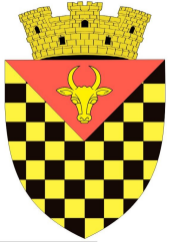             ГОРОДСКОЙ СОВЕТ                 АНЕНИЙ НОЙMD 6501 or. Anenii Noi, str. Suvorov, 6 tel/fax 026522108, consiliulorasenesc@gmail.comMD 6501, г.Анений Ной, ул.Суворов, 6 тел/факс 026522108,consiliulorasenesc@gmail.comMD 6501, г.Анений Ной, ул.Суворов, 6 тел/факс 026522108,consiliulorasenesc@gmail.comCu privire la examinarea Notificării Oficiului Teritorial Căuşeni al Cancelariei de Stat nr. 1304/OT3 -  772 din 20.12.20221Denumirea autorului şi, după caz, a participanţilor la elaborarea proiectuluiProiectul a fost elaborat de specialiştii din cadrul Primăriei.2Condiţiile ce au impus elaborarea proiectului şi finalităţile urmăriteProiectul de decizie este elaborate urmare a recepţionării notificării şi în scopul asigurării unei activităţi eficiente a APL or. Anenii Noi.3Principalele prevederi ale proiectului şi evidenţierea elementelor noiProiectul de decizie este elaborat,   în conformitate cu prevederile  art.5,alin.(7) din Legea nr.100/2017 privind actele normative ale Guvernului și ale altor autorități administrației publice locale și centrale; în  temeiul  art. 14, art.68 al. (1) și al.(2)  al  Legii nr. 436/2006 privind administraţia publică locală cu modificările şi completările ulterioare;Presupune păstrarea în vigoare a deciziei CO Anenii Noi emise anterior cu completarea actului în cauză cu pct. 2.1 „Comisia de licitaţie va asigura anexarea raportului de evaluare a bunurilor expuse la licitaţie, în termenii stabiliţi de legislaţia în vigoare”.4Fundamentarea economico-financiarăÎmplementarea proiectului nu prevede cheltuieli financiare.5Modul de încorporare a actului în cadrul normativ în vigoareProiectul de decizie nu necesită anularea sau abrogarea altor acte administrative în vigoare. 6Avizarea şi consultarea publică a proiectuluiProiectul a fost plasat pe pagina oficială a Primăriei pentru consultare .7Constatările expertizei anticorupţieÎn temeiul art. 35 al Legii nr. 100/2017, cu privire la actele normative, expertiza anticorupţie a fost efectuată de autor. Proiectul nu conţine reglementări ce ar favoriza corupţia.8Constatările expertizei juridiceProiectul deciziei se prezintă comisiei consultative de specialitate pentru avizare şi propuneri Consiliului orăşenesc pentru examinare şi adoptare în şedinţă.